MEKANISME PEMBIAYAAN DENGAN JAMINAN DEPOSITO PADA BANK SYARIAH MANDIRI  KANTOR CABANG SOLOKTugas AkhirDiajukan kepada Fakultas Ekonomi dan Bisnis IslamSebagai Salah Satu Syarat dalam Memperoleh Gelar Ahli Madya (A.Md)pada Program Studi DIII Manajemen Perbankan Syariah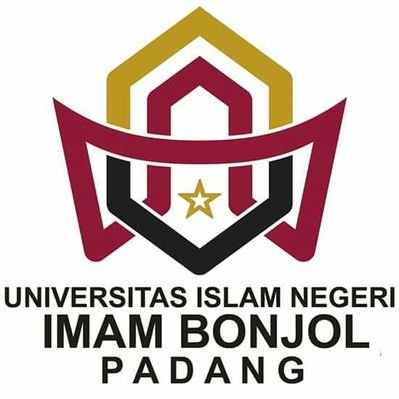 Oleh:SHERLY OKTAVIANINIM.1503050132PROGRAM STUDI DIII MANAJEMEN PERBANKA SYARIAHFAKULTAS EKONOMI DAN BISNIS ISLAMUNIVERSITAS ISLAM NEGERIIMAM BONJOL PADANG1439 H/2018ABSTRAKTugas Akhir ini berjudul “Mekanisme Pembiayaan Dengan Jaminan Deposito Pada Bank Syariah Mandiri Kantor Cabang Solok” disusun oleh Sherly Oktaviani, Nim 1503050132, Program studi DIII Manajemen Perbankan Syariah, Fakultas Ekonomi dan Bisnis Islam, Universitas Islam Negeri (UIN) Imam Bonjol Padang.Latar belakang penulisan Tugas Akhir ini adalah untuk Mengetahui Mekanisme Pembiayaan dengan Jaminan  Deposito Pada Bank Syariah Mandiri Kantor Cabang Solok. Dengan ini yang menjadi rumusan masalah dalam Tugas Akhir ini adalah Bagaimana Mekanisme Pembiayaan dengan menggunkan Jaminan Deposito Pada Bank Syariah Mandiri Kantor Cabang Solok. Adapun tujuan penelitian ini untuk Mengetahui Bagaimana Mekanisme Pembiayaan dengan menggunakan Jaminan Deposito Pada Bank Syariah Mandiri Pada Kantor Cabang Solok. Jenis penelitian ini berbentuk lapangan (file research), dengan menggunkan metode deskriptif  kualitatif. Teknik pengumpulan data yang digunakan adalah observasi dokumentasi dan wawancara lansung dengan marketing Bank Syariah Mandiri Kantor Cabang Solok.Berdasarkan peneitian yang dilakukan, maka dapat disimpulkan bahwa mekanisme pembiayaan dengan menggunakan jaminan deposito  sudah sesuai dengan Standar Operasional Prosedur dan terlaksana dengan baik. Adapun pelaksanaan pemberian pembiyaan dengan menggunakan jaminan deposito yaitu nasabah mengajukan permohonan pembiayaan dengan melengkapi persyaratan, dan  pihak bank melakukan verivikasi dokumen, BI Checking,survei lapangan, analisa, sidang komite, kemudian nasabah melaukan  tanda tangan akad dan  berkas pencairan dikirim ke Financing Oeration Group (FOG) dan lansung dicairkan ke rekening tabungan nasabah.Kata kunci : Mekanisme Pembiayaan, dengan  Jaminan, Deposito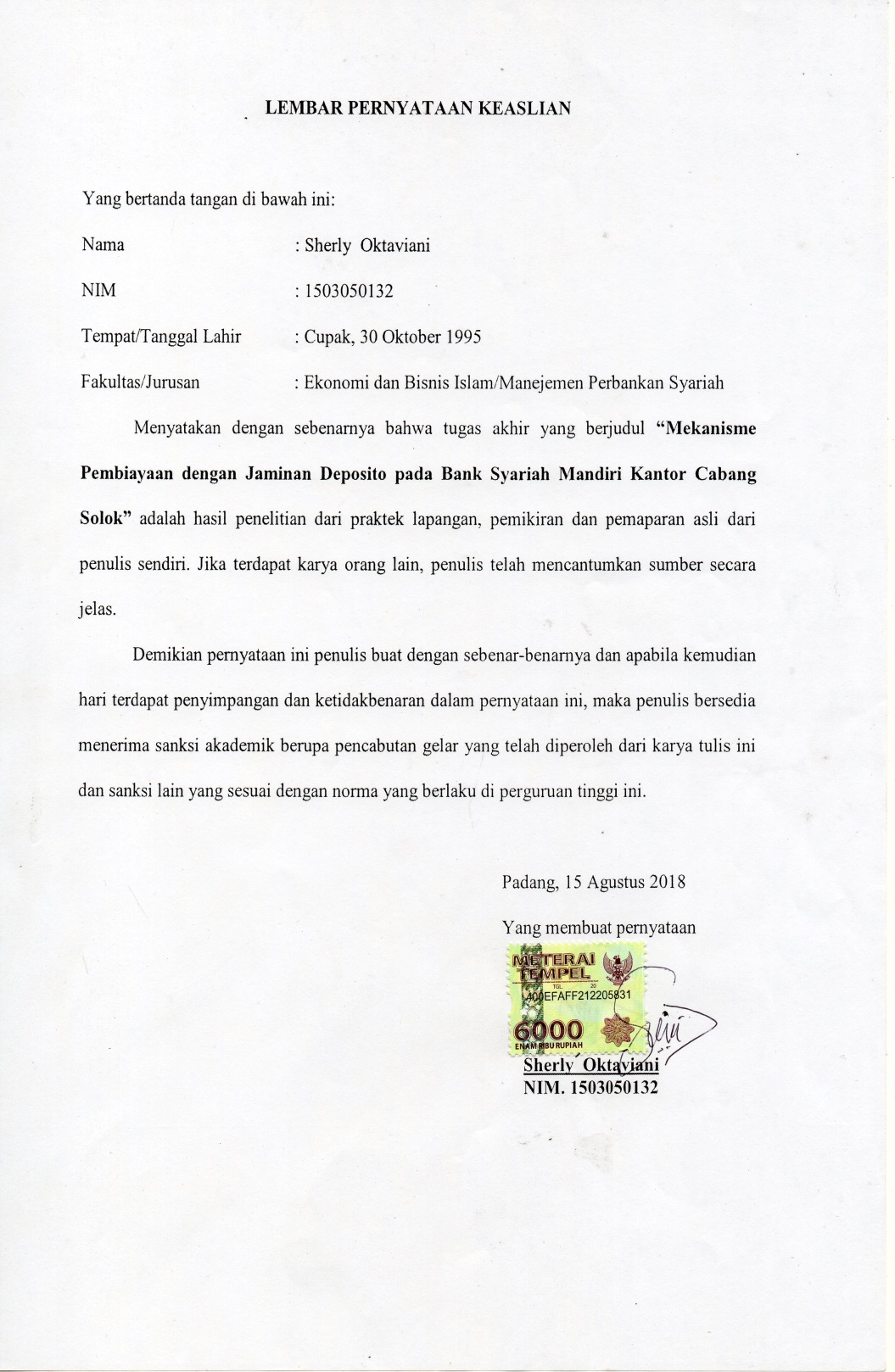 